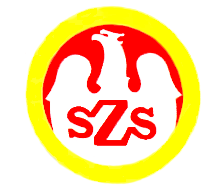 Tabela  wyników
ORGANIZATOR
Dariusz Rozik            Komunikat z zawodów sportowychNazwa zawodów    Mistrzostwa Powiatu Olesno / Mini Piłka Nożna
IGRZYSKA DZIECI - dziewczętaMiejsce i data    PRASZKA - 23.04.2024 R.Godz.  . .  . . . . . .- weryfikacja dokumentów, odprawa opiekunów, losowanieGodz.  . . . . . . . . .  - rozpoczęcie zawodówGodz.  . . . . . . . . .  - zakończenie zawodówZespoły startujące pełna nazwa – kolejność wylosowanych miejsc:Zespoły startujące pełna nazwa – kolejność wylosowanych miejsc:1Publiczna Szkoła Podstawowa 2 Olesno2Publiczna Szkoła Podstawowa Radłów3Szkoła Podstawowa 3 Praszka4Szkoła Podstawowa 2 PraszkaLp.Godz.KNazwa szkołyNazwa szkołyNazwa szkołyWynik 1……-……1-4PSP 2 OlesnoSP 2 Praszka0 : 22……-……2-3PSP RadłówSP 3 Praszka0 : 33……-……4-3SP 2 PraszkaSP 3 Praszka1 : 04……-……1-2PSP 2 OlesnoPSP Radłów0 : 05……-……2-4PSP RadłówSP 2 Praszka0 : 26……-……3-1SP 3 PraszkaPSP 2 Olesno2 : 0Szkoła1234BramkiPunkty MiejscePSP 2 Olesno0 : 00 : 20 : 20 : 41IIIPSP Radłów0 : 00 : 30 : 20 : 51IVSP 3 Praszka2 : 03 : 00 : 15 : 16IISP 2 Praszka2 : 02 : 01 : 05 : 09I